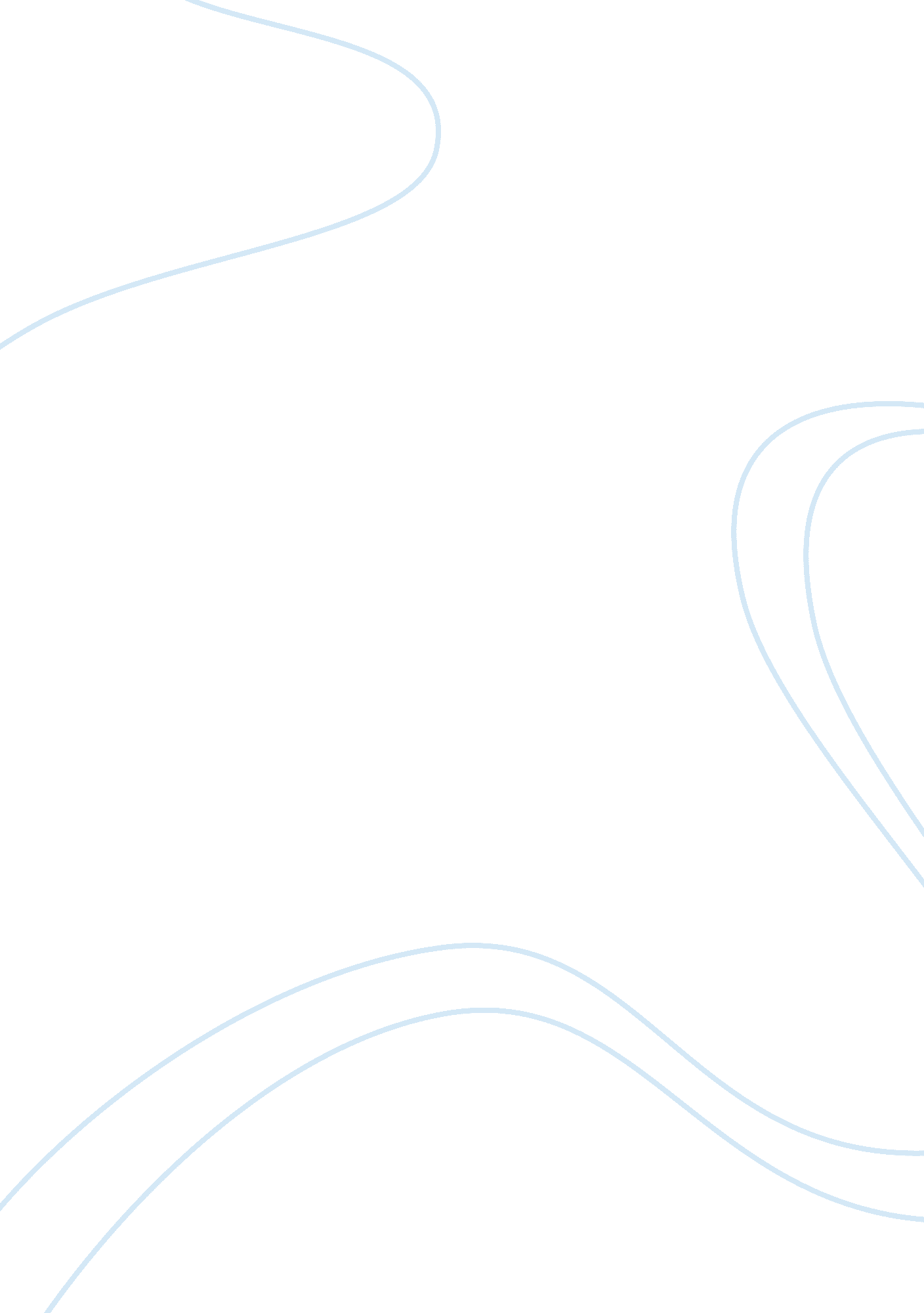 Sample feasibility study essay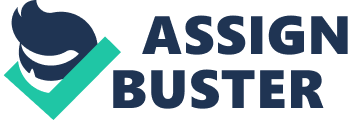 I. Project Profile: This document is developed to provide the entrepreneur with a potential investment opportunity in setting up and operating a Security Agency. The document is designed to provide information and outline various details to facilitate the entrepreneur in making correct decisions as to technical, financial, legal and business details. The document also allows change of various parameters to suit the customized needs of the entrepreneur. Operating a security agency as a commercial unit generating revenues and providing security services to the institutions and individuals is not very old in the Philippines. Through the years since its beginning, the business has become more competitive and diverse in terms of service operations. The security agencies now working as contract security companies offering services to the corporate sector and individuals. Different services offered by the security agencies in the Philippines include: Security guards, Security/Burglar Alarm, Vehicle Tracking, Armored Car Services and Cash-in-Transit Services, etc. The proposed project envisaged the business of operating a Security Guards agency which will provide services to protect property, maintain security, and enforce regulations and standards of conduct in the client establishments. II. Facilities: 1957 Security & Investigation Agency Corporation is a newly established security agency that maintains an adequate personnel, equipment and office/headquarters at the above stated address with eligible officers and staff, who are professionals, career oriented and well experiences in their respective field of security services business. III. Objectives * To develop among its personnel a high degree of standard in the aspects of discipline, dedication to duty, patriotism, respect for authority and honor as well as a professional capability in the field of security and investigation services. * To provide satisfactory services to its customer/clients. * To develop services that is essential to their customers in order to maintain profitable revenue streams. * To be able to have at least 150 security personnel within the second year of operations. IV. Methods of Operation In the pursuit of its business operations, the agency shall employ extensive use of modern telecommunication equipment such as: * Land-lined telephone installed at the main office, equipped with facsimile (Fax) machine-as hotline for emergency purposes and for faster transmission of printed communication/data from posted security personnel to main base or vice-versa. * Individual portable two-way radio with base unit that shall also be installed at the main office, for continuous regular contact between the main base and posted security personnel within their assigned areas. * Digital cellular phones- for assured continuous transmission of discreet communications between our main base and posted security personnel. Any of the above-mentioned communication equipment may also be utilized to communicate legitimate request for assistance from law enforcement agent when need so arise. The agency shall also offer to some extent of equipment and as may be allowed by the Rules and Regulations governing the Private Security Agency Law (RA 5487, as amended) Private Security Agency and Investigation which may be used surveillance equipment and other investigation tools. 